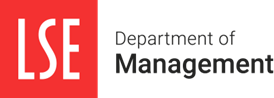 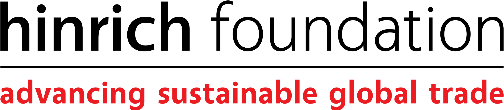 The Hinrich Foundation Global Trade Leader ScholarshipThe Hinrich Foundation Global Trade Leader Scholarship is designed to help talented individuals who are passionate about trade and have been admitted to the LSE Executive Global Master’s in Management Programme (EGMiM). The scholarship supports LSE’s goal to attract qualified candidates from around the world regardless of their economic capability.There are two scholarships available of £21,000 each for entry in the August 2024 intake of the Executive Global Master’s in Management programme. Scholarship applicants will first be shortlisted by LSE’s Executive Global Master’s in Management Scholarship Committee, who will consider the quality of their programme application, their profile as it relates to the conditions of the scholarship, their background, and their financial need.You can learn more about our current EGMiM Hinrich Scholars here.Applicants should note the following conditions:we will not be able to consider your scholarship application unless you have also submitted a complete programme application (including references) for the August 2024 intake of the Executive Global Master’s in Management via LSE Graduate Admissionsonly the information submitted in the scholarship application form will be shared with the Hinrich Foundation Scholarship Committee - if you are not offered a scholarship, this data will be destroyedthe scholarship is open to candidates from all countriesyou will need to demonstrate your budget plan for your studiesyou must have a minimum of 5 years’ full-time work experiencepreference will be given to candidates who show motivation to work in Asia post-EGMiMpreference will be given to candidates who display a strong interest in working in global tradeyou are only eligible to apply for this scholarship in your year of entry to the programme – if you choose to defer your programme offer, the scholarship will not applyboth programme and scholarship applications must be received by LSE by Monday 27 May 2024.The LSE Executive Global Master’s in Management Scholarship Committee will share shortlisted candidates with the Hinrich Foundation Scholarship Committee. Applicants will be expected to participate in an interview with the Hinrich Foundation during this process, who will then make the final decision on who will receive the award(s).Upon successful scholarship selection from the EGMiM programme, scholarship recipients will have the opportunity to engage with the Hinrich Foundation for mentorship and possible job placement support, as well as membership in the Hinrich Foundation Alumni Association (HFAA). Scholars are encouraged to actively engage with over 200 global trade leaders in activities such as professional development training, mentorship, business networking and scholarship promotion. Recipients will also send the Hinrich Foundation a thank you letter and end-of-year 1 and end-of-study report covering their study experience and learning outcomes.If you have further queries regarding this scholarship programme, please contact dom.egmim.admissions@lse.ac.uk in the first instance.